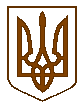 Баришівська  селищна  радаБаришівського  районуКиївської  областіVII скликання                                                                Р І Ш Е Н Н Я   20.11.2019                                                                                     № 781-18-07      Про надання дозволу на розробку проекту  землеустрою щодо відведення земельної  ділянки  в оренду Васильку В.Г.       Відповідно до вимог ст. 41 Конституції України, ст. ст.12, 40, 81, 116, 121,123 Земельного кодексу України та ст. 26 Закону України „Про місцеве самоврядування в Україні”,  розглянувши заяву Василька Валентина  Григоровича, жителя смт Баришівка, вул. Троїцька, 2а, кв.2 про надання дозволу на розробку проекту   землеустрою щодо відведення   земельної  ділянки  в оренду для розміщення та експлуатації основних, підсобних і допоміжних будівель та споруд підприємств переробної, машинобудівної  та іншої промисловості (нежиле приміщення ),  враховуючи пропозиції комісії з питань  регулювання  земельних відносин, природокористування, планування території, охорони пам’яток, історичного та навколишнього середовища,  відповідно селища рада вирішила:                                                                                                                                                                         1.Надати дозвіл Васильку В.Г. на розробку проекту  землеустрою щодо відведення  земельної  ділянки   орієнтовною площею 0,26 га  в оренду для розміщення та експлуатації основних, підсобних і допоміжних будівель та споруд підприємств переробної, машинобудівної та іншої промисловості (нежиле приміщення), розташованої по  вул. Масив Новоселів, 209 в смт Баришівка, Баришівського району Київської області.           2.Роботи із розробки проекту землеустрою  розпочати після складання    зацікавленою стороною договору на їх виконання.         3.Проект землеустрою погодити відповідно до вимог земельного     законодавства.         4.Після погодження проект землеустрою  подати  до селищної ради для підготовки рішення про передачу земельної ділянки в оренду.         5.Оприлюднити рішення на офіційному веб-сайті Баришівської селищної ради.         6.Контроль за виконанням рішення покласти на постійну комісію з питань регулювання земельних відносин, природокористування, планування території, охорони пам’яток, історичного та навколишнього середовища.    Селищний голова                                                                 О.П.Вареніченко